Отзывы родителей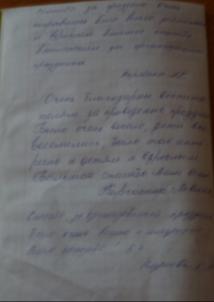 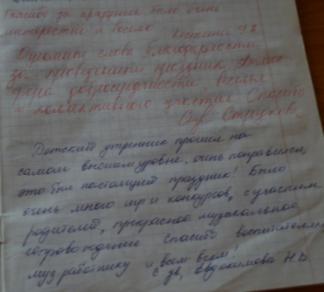 Предметно-развивающая средаПредметно-развивающая среда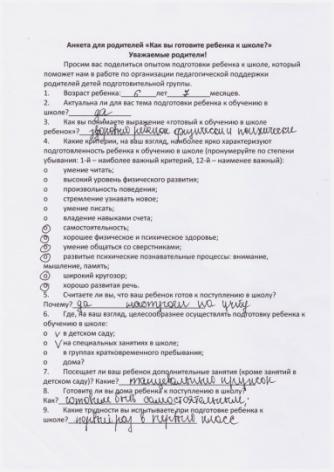 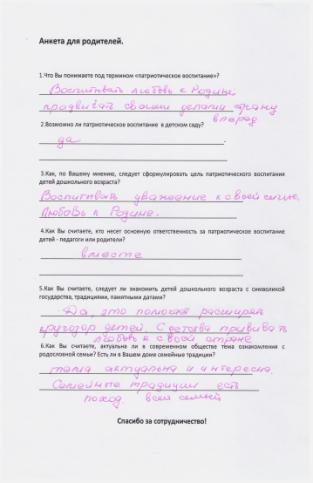 АНАЛИТИЧЕСКАЯ  ЗАПИСКАПО  РЕЗУЛЬТАТАМ  АНКЕТРОВАНИЯ   РОДИТЕЛЕЙ           По результатам анкетирования родителей Татьяна Владимировна создает благоприятную микросреду и обеспечивает эмоциональное благополучие   каждому ребёнку, зная и учитывая взаимоотношения воспитанников. Она  способствует развитию общения детей, насыщая его положительными эмоциями и чувствами. Педагог  умеет находить сильные стороны и перспективы развития для каждого из воспитанников, отмечая даже самый маленький успех дошкольника. Татьяна Владимировна создает условия для вовлечения воспитанников в различные виды детской деятельности. Она умеет организовать их для достижения запланированных результатов деятельности, ориентируется в социальной ситуации группы, имеет «банк» различных заданий, ориентированных на дошкольников с различными индивидуальными особенностями и способностями, умеет дифференцировать задания так, чтобы каждый ребёнок  почувствовал свой успех. Обязательно демонстрирует успехи воспитанников родителям, вселяя уверенность и в них, и в детей. По результатам анкетирования  91%  родителей  довольны уровнем развития и качеством подготовки  детей к школе.           Зам.зав. по ВМР:                                              Р.С.Жукова